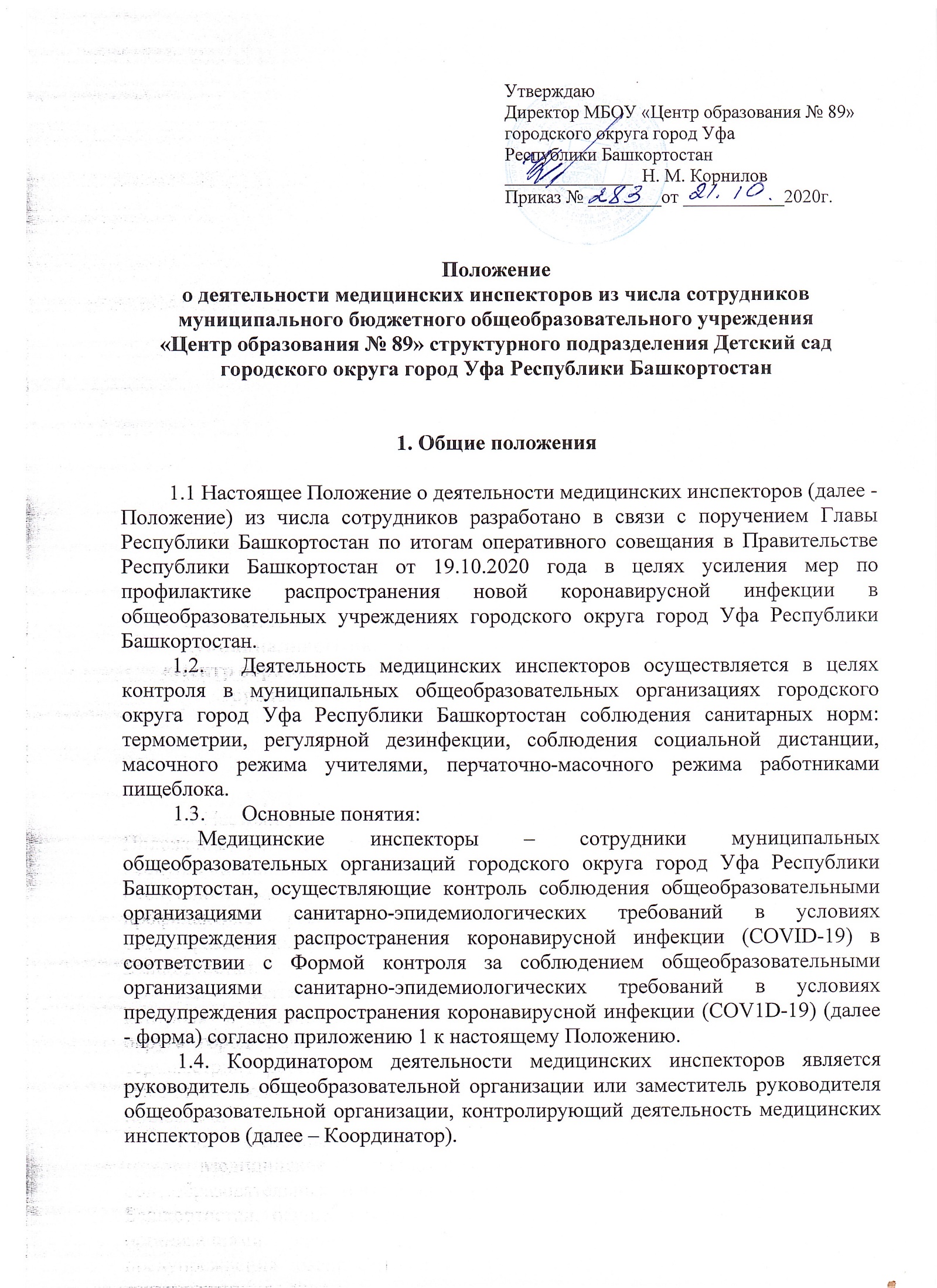 2. Обязанности медицинских инспекторов2.1. Медицинские инспекторы обязаны соблюдать настоящее Положение.               2.2.При проведении мероприятий по контролю в общеобразовательной организации (далее - дежурство) медицинского инспектора курирует Координатор общеобразовательной организации.2.3. Дежурство медицинского инспектора ведётся во время приёма детей, в течении всего дня, согласно графику с понедельника по пятницу на объектах (в группах, на этажах, в музыкальном и спортивном залах и т.д.).2.4. Медицинский инспектор ведет дежурство совместно с дежурным администратором.2.5. Дежурство начинается и заканчивается по утвержденному руководителем общеобразовательной организации графику.2.6. На Координатора возлагается организация и контроль за дежурством медицинского инспектора согласно утвержденному графику.3. Цель и основная задача деятельности медицинских инспекторов3.1. Целью деятельности медицинских инспекторов является предупреждение распространения инфекционных заболеваний среди обучающихся и педагогов в общеобразовательной организации в условиях рисков распространения новой коронавирусной инфекции COVID-19.3.2. Основной задачей деятельности медицинских инспекторов является контроль в общеобразовательных организациях городского округа город Уфа Республики Башкортостан за соблюдением мер профилактики распространения инфекционных заболеваний среди обучающихся и педагогов в условиях рисков распространения новой коронавирусной инфекции COVID-19.                                           4. Экипировка медицинских инспекторов4.1. В качестве экипировки медицинские инспекторы используют средства индивидуальной защиты: одноразовые медицинские маски, одноразовые медицинские перчатки (по  желанию).4.2. Данные средства защиты предоставляются общеобразовательной организацией.                      5.  Общие правила поведения медицинских инспекторов5.1. Медицинские инспекторы обязаны:- пройти обучение и инструктаж для выполнения обязанностей  по осуществлению контроля за соблюдением мер безопасности;быть дисциплинированными, не опаздывать на дежурство, добросовестно исполнять свои обязанности и поручения Координатора;соблюдать правила личной гигиены, своевременно информировать Координаторов, сотрудников общеобразовательной организации, за которыми закреплены медицинские инспекторы, об ухудшении состояния своего здоровья;соблюдать меры безопасности, следовать инструкциям Координаторов;проявлять вежливость, доброжелательность и корректность по отношению к другим медицинским инспекторам, работникам и обучающимся общеобразовательной организации;бережно относиться к имуществу и материальным ценностям общеобразовательной организации;- оперативно реагировать на все случаи нарушения, немедленно докладывать об этом дежурным учителям, Координатору;- при чрезвычайных ситуациях или несчастных случаях действовать по указанию дежурного учителя, Координатора.5.2. По прибытии к месту дежурства в общеобразовательной организации медицинские инспекторы должны пройти термометрию (при температуре тела 37,1 и выше и признаках инфекционных заболеваний медицинские инспекторы к проведению дежурства не допускаются).   5.3. Медицинские инспекторы ежедневно проводят контроль за соблюдением обучающимися и сотрудниками санитарно - эпидемиологических требований по прилагаемой к настоящему Положению форме.5.4. Медицинский инспектор осуществляет дежурство до начала занятий, на переменах и в период уборки кабинетов по окончании занятий, в период приема пищи обучающимися.5.4. В остальное время медицинский инспектор присутствует на уроках согласно расписанию.5.5. Обо всех замечаниях или произошедших случаях медицинский инспектор сообщает Координатору, дежурному учителю, медицинскому работнику общеобразовательной организации.5.6. По завершении проверки сведения о соблюдении общеобразовательными организациями санитарно-эпидемиологических требований в условиях предупреждения распространения коронавирусной инфекции (COVID-19) (по форме) ежедневно сдаются Координатору.6. Права медицинского инспектораМедицинский инспектор имеет право:6.1. Делать замечания обучающимся, нарушившим соблюдение мер профилактики.6.2. Доводить до Координатора, дежурного учителя, медицинского работника общеобразовательной организации информацию о несоблюдении санитарных норм.6.3. На медицинского инспектора не могут возлагаться иные функции, относящиеся к основной деятельности организации.7. Обязанности общеобразовательной организации            7.1. Провести с медицинскими инспекторами обучение по нормативной базе, регламентирующей их деятельность.7.2. Назначить приказом в общеобразовательной организации Координатора деятельности медицинских инспекторов и составить необходимые графики работы.Приложение 2Чек-лист проверки предприятия (организации)          по реализации мер по профилактике и снижению рисков 
распространения новой коронавирусной инфекции COVID-19  (наименование предприятия, организации)  датавремяИтого: 1 балл = 6,7 %, макс. 15 баллов = 100%;Если выполнено – 1 балл, если не выполнено – 0 балла; если пункт не применим, то балл сохраняется.Выводы: ___________________________________________________________________________________________________________________________________________________Члены комиссии: _____________________________________     ____________                                                 (ФИО)                                                                                               (подпись)                                      ____________________________________________      _______________                                                 (ФИО)                                                                                               (подпись)                                     ____________________________________________      _______________                                                 (ФИО)                                                                                              (подпись)№Контрольный вопросрезультатДополнительная информация (замечания)1Наличие контрольно-пропускного пункта при входе на предприятие (организацию), включающего обработку рук кожными антисептиками;да/нет2Наличие сотрудника на контрольно-пропускном пункте при входе на предприятие (организацию) осуществляющего:-   термометрию (измерение температуры)- занесение информации о посетителях в журналда/нет3Организация бесконтактного контроля температуры тела работников перед началом рабочей смены да/нет4Оборудование умывальников в местах общественного пользования дозаторами с мылом и кожными антисептикамида/нет5Обеспечение работников, контактирующих при работе с посетителями, запасом одноразовых масок (1 маска на 2 часа), дезинфицирующими средствами для обработки рукда/нет6Наличие схемы оповещения в режиме повышенной готовности в организациида/нет7Наличие графика обработки помещений (предусмотрено ли увеличение кратности дезинфекционных обработок помещений), ведение журналада/нет8Соблюдение температурного режима на предприятии (организации), наличие журналада/нет9Соблюдение режима проветривания на предприятии (организации), наличие журналада/нет10Соблюдение текущей дезинфекции на предприятии (организации), наличие журналада/нет11Использование сотрудниками предприятия (организации) средств индивидуальной защитыда/нет12Наличие запаса необходимых средств индивидуальной защитыда/нет13Ежесменная выдача под подпись средств индивидуальной защитыда/нет14Наличие наглядной информации (инструкции) по обработке рукда/нет15Наличие в доступном месте (на стенде, в соцсетях, на сайте, на внутренних ресурсах) Алгоритма действий работников при обнаружении признаков заболевания у сотрудника предприятия (организации)да/нет